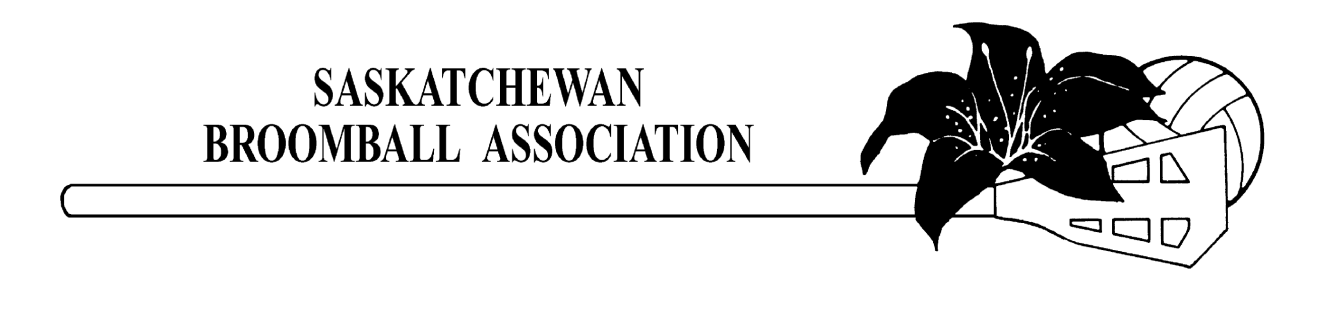 SENIOR COMMITTEE MEETING
Saturday, September 21st, 2013
1:00 pm, Room 122 & 123
Sask Sport Building – 510 Cynthia St., Saskatoon, SKMeeting Facilitator:  Rachelle RaymondMeeting Secretary:  Derek HeislerCOMMENCEMENTCall to orderRole callSee committee attendance reportMinutes of previous meetingMotion:   Rachelle / Ray – To adopt the minutes of the previous meeting.   Motion Carried.FINANCIAL	Review of the Accounts Receivables & PayablesMotion:   Carla / Les – To accept the Financial Report.   Motion Carried.2013-2014 PLANSSenior & Non-Contact Provincials – March 7-9, 2014 (Odessa, SK)Block of rooms have been reserved at Comfort Inn on Victoria Avenue in Regina$ 110 / night with continental breakfast Ice is booked at Odessa and Indian HeadThere is also a hotel in Indian HeadBanquet will be held in Odessa HallDetails on tournament format, etc to be discussed at January category meetingMixed Provincials – March 14-16, 2014 (Humboldt, SK)Ice is booked in HumboldtHopefully only have to use one rinkHotel space is limited.  Bella Vista is all booked.  Canalta has lots of rooms available as well as the Pioneer.Aboriginal Provincials – March 22 & 23 (Location TBA)No location or info to dateMasters Provincials – March 29, 2014 (Balgonie, SK)Plan to continue holding event in conjunction with Regina Mens League Westerns – No EventNo other province seems interestedSenior & Mixed Nationals – April 9-12, 2014 (Calgary, AB)Bonds for Bruno, Balgonie, Silver Foxes, and Flyers are being held by SBABruno & Flyers have confirmed attendanceSBA is 2nd or 3rd pick for fill in teamsNot likely that 3 teams will be askedTournaments:Odessa Tournament – December 6-8, 2013Gold Broom Tournament – February 7-9, 2014Erin Cole is primary contactBruno Tournament – January 18 & 19, 2014OTHER BUSINESS:	Interaction with officialsZero Tolerance will be enforced when communicating with officials.  The teams designated Captain or Alternate Captains must ask the officials to engage in a discussion.  Rules already exist for communicating with the officials.Coaching updatesCurtis Anderson is training in Ottawa this weekend to become a facilitator for BTC.Training is required for this year, fully certified by 2015 nationalsThis playing season is still a grace year under the NCCP coaching program.BTC Clinic – November 15-17, 2013Clinic to be held in ReginaNeed 8 participants to run the clinic$300 / course and evaluationBruno has a BTC clinic booked for Dec 13 – 15 with 8 committed participantsBTC Evaluations On the Thursday before the November BTC course, there are two open evaluations times available.  The BTC coach being evaluated will need 5 to 6 kids to simulate a practice.RiS – Respect in Sport3 hour online courseAll non playing members on bench are required to have completed prior to their first sanctioned gameSame as Speak Out course.   Credit will be given to successful participants of the Speak Out course.  Need to provide SBA office with certification # for credit.Insurance rate increase (fee increase)Motion:   Rachelle / Ray – To waive notice for the following bylaw change.  Motion Carried.Motion:   Carla / Rachelle – To increase affiliation fees by $50 and registration fees by $50 beginning the 2013 – 2014 season.  Motion Carried.Player Clinics – list of willing instructorsSubmit names to SBA officeHonorarium has been increased from $25 to $50 for half day, and from $50 to $100 for full dayMileage and accommodations also provided when necessaryReplacement of trophiesThe SBA would like to replace 2 Provincial Championship trophies every year for the next 3 yearsThis is primarily due to broken and general poor shape of the trophiesSenior mens and ladies to be replaced this yearMotion:   Ray / Carla – The SBA shall proceed with replacing the Senior Mens and Ladies trophies this season.   Motion Carried.Options will be provided at the January category meeting for final approvalRaffle ProgramSBA is planning on terminating the program due to lack of interestPlayer of the month (tournaments, league, provincials etc)Pictures and info to be posted on the SBA websiteMembers are encouraged to submit recognition for volunteers, players, etc into the SBA OfficeAGM 2014 – September 12th and 13th, Regina, SKDeadlines for RostersPrimarily for insurance purposes, team rosters are to be provided to the SBA Office by the 1st sanctioned game or tournament NewslettersDec 1st cut off for Dec SBA newsletterSubmit info to SBA officeWorlds 2016 (Nov 1 – 5)Regina has put a bid in to host the eventThe SBA is looking for people interested in joining the host committeeBylaw & Rule Changes2.10.4		Pickups for Nationals must be from teams who have registered in the Senior (Contact, Non-Contact, or Ladies), Juvenile, or Mixed Categories.  (Note:  Senior and Non-Contact can ONLY play in one Provincial Championship.)Motion:   Rachelle / Lorraine – To approve bylaw change to 2.10.4.  Motion Carried.Overtime Rule Change – Article 49Discussion held regarding the proposed rule change.Motion:   Rachelle /  – To approve the proposed overtime rule change.  No seconder.  Motion Declined.  Motion Carried.ADJOURNMENT – Next Senior Meeting (Sunday, January 5th, Video Conference)Motion:   Alyssa / Lorraine – To adjourn the meeting.  Motion Carried.COMMITTEE ATTENDANCE RECORDSDATE: September 21, 2013	MEETING: Senior Committee MeetingTEAM OR LEAGUENAMEEMAIL ADDRESSSTATUSSenior Ladies ChairpersonRachelle Raymondr.raymond@sasktel.netVotingSenior Mens ChairpersonDon Heislerdonsconstruction@sasktel.netVotingMinor Boys ChairpersonRay Benderr.j.bend@sasktel.netVotingMixed ChairpersonAlyssa Nostadtnostadta89@hotmail.com VotingPresidentDon Blackdonb00@sasktel.netVotingOdessa StormLorraine WollbaumVotingSaskatoon CanadiansCarla Buellcbuell@sasktel.netVotingOdessa RenegadesLes Fraserl_fraser@live.ca VotingOdessa OutlawsDerek Heislerderek.heisler@sasktel.comVotingReferee In ChiefDevon Hackdevon@thehacks.caObserverSBA Executive DirectorStacey Silzersaskbroomball@sasktel.netObserver